Sanije Matoshi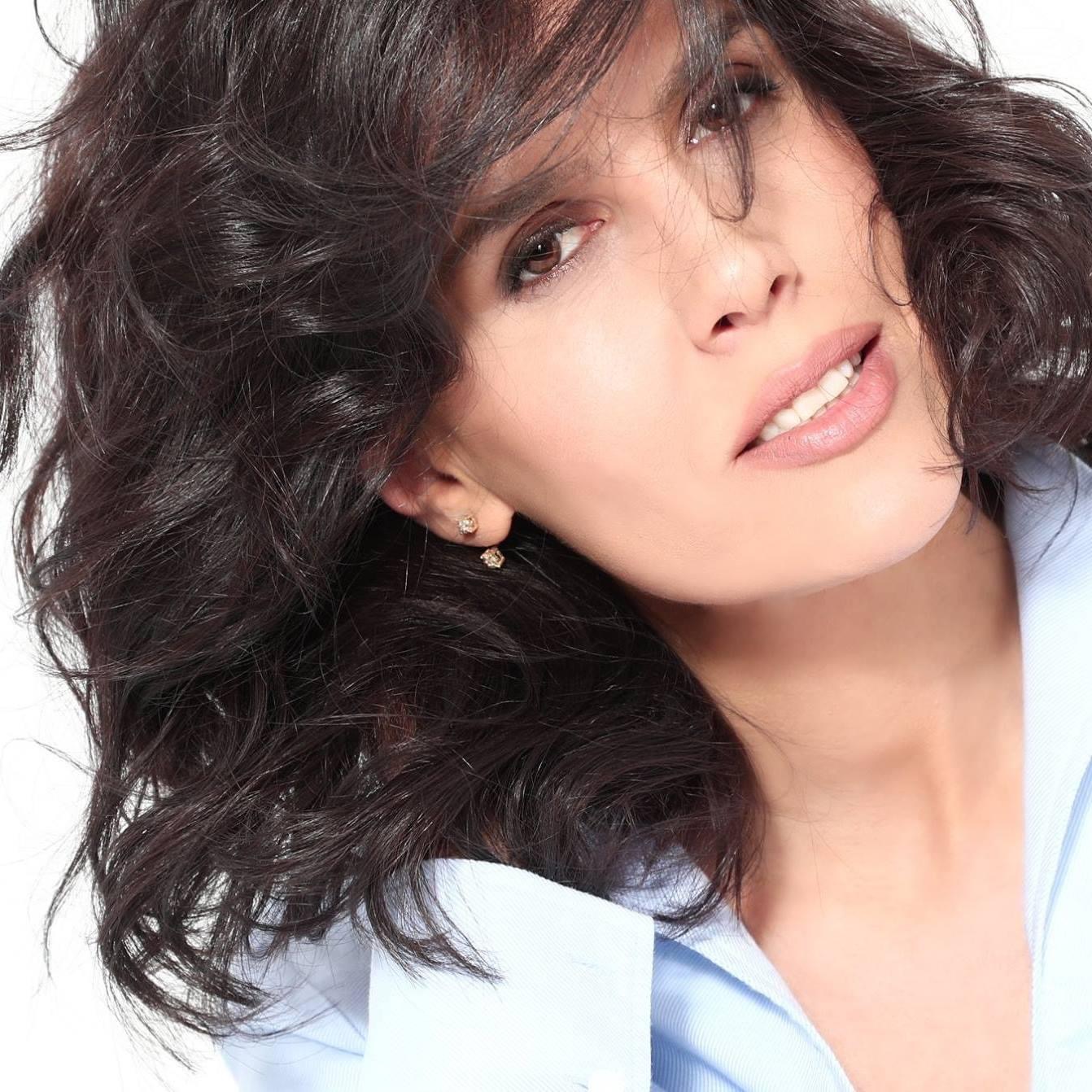 Mezzo-Soprano Nr. 12 Mujo UlcinakuPrishtina , 10000+393 44 740 338s_matoshi@hotmail.comEksperiencaUniversiteti i Prishtinës, Prishtinë, Kosovë— Profesor Asistent2018- Vazhdon. Profesor Assistent ne Fakultetin e Arteve te Bukura-Lenda:Solo Kendim Dega e Muzikes Fakulteti i Arteve te bukura PrishtineUniversiteti i Prishtinës, Prishtinë, Kosovë— Profesor AsistentTetorë 2010- . Profesor Assistent ne Fakultetin e Arteve te Bukura-Lenda:Solo Kendim Dega e Muzikes Fakulteti i Arteve te bukura PrishtineFilharmonia e Kosovës, Prishtinë, Kosovë— Soliste dhe Tutiste2007-2010NOVAT – Teatri Kombëtarë Akademik i operës dhe baletit të Novosibirsk, Novosibirsk, Rusi -Soliste2004-206Filharmonia e Kosovës, Prishtinë, Kosovë— Soliste dhe Tutiste2003-2004Ansambli Kombëtarë i këngëve dhe valleve, Prishtinë, Kosovë— Soliste.2000 - 2004EdukimiSofia, Bullgari — Master klasë për  këndim operistik2015Lektoruar nga Soprano Ruse Larissa GergievNew Bulgarian University, Sofia, Bullgari — Doktoraturë në këndim operistik2014Tema e doktoraturës: “'Zhvillimi i Muzikes Italiane dhe Franceze që nga koha e Barokut deri në shekullin XXI”Akademia e arteve e Universitetit të Splitit, Split, Kroaci— Master klasë e  Piano Projektit  për këndim operistik.2013MUK - Universiteti privat i Artit dhe Muzikës i Vienës, Vienë, Austri—  Master klasë për  këndim operistik16-28, Korrik, 2012Lektoruar nga  Prof:Eva BlahovaUniversiteti i Prishtinës, Prishtinë, Kosovë— Master në Solo KëndimOctober 2008 Në fakultetin e arteve të bukura tëuniversitetit të Prishtinës Me temë: “G.Verdi – “Il Trovatore', 'H. Purcel -Dido and Aenea” Vadstena Akademi, Stockholm, Suedi Master klasë2002Akademia verore nderkombetare e arteve të bukura të Salzgburgut, Salzburg, Austri — Master klasë2000Lektoruar nga  Prof. Ortiz ArandezMozarteum University Salzburg, Salzburg, Austri—Master klasë për  këndim operistik1999-2000Lektoruar nga Prof H.BranisteanuUniversiteti i Prishtinës, Prishtinë, Kosovë — Bachelor i arteve të bukura në Solo Këndim. 1994-1998Shkolla e mesme e muzikës “Prenk Jakova”, Prishtinë, Kosovë— Diplomë e shkollës së mesme1994Performancat NdërkombëtareKoncerti- ‘’Poetica Musica’ — Maj, 2018 - Old Westbury Gardens, New YorkBashkë me Soprano Ellie Valkenburg dhe Guitarist Oren Fader Koncerti- ‘’Belcanto Dolcinio' Maj, 2018 - Symphony Space, Broadway New YorkOrganizuar nga Fondacioni Shqiptaro-Amerikan Koncert— Kolegji AAB, -- October, 2017  -  Prishtinë, Kosovë. Koncert i mbajtur gjatë javës së filmit. Koncerti- ‘‘’Belcanto Dolcinio’’’ — Shtatorë, 2017 Ulcin, Mali i Zi. Dy netë me koncerte Organizuar nga Fondacioni Shqiptaro-Amerikan Koncert - Shkurt, 2017 , Cyrih , Zvicër Bashkë me  Ermira Lefort në piano Organizuar nga Ministria e Diasporës për nderë të Ditës së Pavarësisë. Koncert—Dhjetorë, 2016, New YorkOrganizuar nga Ambasada e Kosovës në Nju Jork. Koncert Humanitarë— Prill, 2016, Prishtinë, Kosovë. Koncert- Mars, 2016— Bashkë me Ashot Khachatourian në piano  Koncert me Orkestrën ‘’Rexho Mulliqi’’ —Dhjetorë, 2015 , Gjilan, Kosovë.Koncert me Orkestrën ‘’Rexho Mulliqi’’ —Dhjetorë, 2015 , Gjakovë, Kosovë.Koncert në “Prenk Jakova” —Dhjetorë, 2015 , Gjakovë, Kosovë. Koncert— Nëntorë, 2015, Cyrih, Zvicër. Albanian Culture Week in Switzerland. Koncert i Doktoraturës në “New Bulgarian University” —Qershorë, 2015, Sofia, BullgariKoncert në Muzeun  Boris Christof  — Nëntorë, 2015. Sofia, Bulgari. Koncert — Nëntorë, 2015 - Sofia, BulgariSi pjesë e Master Klasës me Larissa GergievKoncert me Orkestrën  ‘’Rexho Mulliqi’’ — Shkurt, 2015 - Prizren, Kosovë. Koncert me Orkestrën  ‘’Rexho Mulliqi’’ — Shkurt, 2015 - Tetovë, Maqedoni e Veriut.Koncert me Orkestrën  ‘’Rexho Mulliqi’’ — Dhjetorë, 2014 - Prishtinë, Kosovë.  Koncert në Akademinë e Arteve — Dhjetorë, 2014 - Prishtinë, Kosovë. Koncert në Akademinë e Arteve të Tiranës— Nëntorë, 2014 -Tiranë, Shqipëri.. Bashkë me Filharmoninë e TiranësKoncert - 2014 - Ljubljanë, Sloveni. Koncert - Qershorë-Korrik, 2013 - Split, Kroaci.  Si pjesë e Master klasës për Piano Projekt.  Koncert në  Kalanë Kambelovac -Korik, 2013 - Split, Kroaci.  Koncert Recital - 2013 - Prishtinë, Kosovë. Organizuar nga Rektorati i Universitetit të Prishtinës Koncert - Prill, 2013 Si pjesë e Master Klasës me Sopranon Dorothy Stone Koncert në Festivali i Shopinit-Prill,  2013 - Bashkë me Sopranon Dorothy Stone Koncert në Festivalin “Re Musica” -2013  Këndim Solo. Koncert me korin e Filharmonisë së Kosovës- Dhjetorë, 2012Pjesë  e Festivalit “Ditët e muzikës” . Koncert - Djetorë, 2012, Prishtinë, KosovëOrganizuar nga Universiteti i Prishtinës për nder të 100 vjetorit të Pavarsisë së ShqipërisëKoncert në Anton-von-Webern-Platz  - Korrik, 2012, Vienë, Austri.Pjesë e Master Klasës në Vienna, Austria. Koncert  - Korrik, 2012, Vienë, Austri.Pjesë e Master Klasës në Vienna, Austria me  Eva BlahovaKoncert  - Qershorë, 2012,Për nder të 100 vjetorit të Pavarsisë së Shqipërisë, bashkë me Tenor K.Tusha, M.Qerkezi flautists dhe A.Troni pianiste. Koncert  - Maj, 2012, Prishtinë, Kosovë.Soliste me Filharmoninë e KosovësKoncert “Re musica” Festival  - Maj, 2012, Prishtinë, Kosovë.Këndim Solo të kreveprës  El Amor Brujo’ Manuell de falle  me Filharmoninëe KosovësKoncert  - Maj, 2012, Prishtinë, Kosovë.“Dita e Europës”, Këndim solo me pianisten Alberta Troni Organizuar nga Universiteti i Prishtines .Koncert me Filharmoninë e Kosovës- Maj, 2012, Prishtinë, Kosovë.Solo kendim te  El Amor Brujo' MANUELL DE FALLA Koncert Humanitar- Maj, 2012, Prishtinë, Kosovë.Për SOS fshatin e Kosovës Koncert  - 2011. Në kuadër të festivalit “Kamerfest”Koncert  - Tetorë, 2011, Vienë, Austri.Mbajtur në  Börse PalaisKoncert për edicionin e dytë të Festivalit “Shopin”-Prill, 2011, Prishtinë, Kosovë.Bashk me  Alberta Troni në PianoConcert  - Shkurt, 2011, Hagë, Holandë.Për nderë të përvjetorit të tretë të Pavarsisë së Kosovës. Koncert  - Dhjetor, 2010, Prishtinë, Kosovë.Koncert tradicional - “Onufri”Koncert  - Dhjetor, 2010, Shkup, Maqedoni e Veriut.Soliste me Filharmoninë e KosovësKoncert  - Qershorë, 2010, Shqipëri.Për Ditën e EuropësKoncert - Maj, 2010, Prishtinë, Kosovë.Soliste me Filharmoninë e KosovësKoncert  - Dhjetor, 2009, Prishtinë, KosovëPër nderë të inaugurimit të Associacionit Kosovarë Shopin.Koncert  - Nëntorë, 2009, Prishtinë, Kosovë.Soliste me Filharmoninë e KosovësKoncert  - Tetorë, 2009, Tiranë and Durres, Shqipëri.As part of the “New Albanian Music” festival. Koncert  - Maj-Dhjetorë, 2008, Prishtinë, Kosovë.Soliste me Filharmoninë e KosovësKoncert “Re Musica” Festival- Maj  2008, Prishtinë, Kosovë.SolisteKoncert  - Maj, 2010, Prishtinë, Kosovë.Soliste me Filharmoninë e KosovësKoncert  - 2007-2008, Prishtinë, KosovëSoliste me Filharmoninë e KosovësKoncert, -2004 - Prishtinë, Kosovë.Soliste me Filharmoninë e KosovësKoncert  -2003, Prishtinë, Kosovë.Soliste me Ansamblin “Dasma Arbereshe” Koncert me K. Tusha dhe miqët- 2001, Tetovë. Maqedoni e Veriut.SolisteKoncert  - 2002,  Prishtinë, Kosovë.Në amfiteatrin e Fakultetit Filologjik për nder të dhënjes së titullit  “Doctor Honoris Causa” Dr. Bernard Kouchner Koncert në Teatrin Kombëtarë - 2002, Prishtinë, Kosovë.Soliste - Organizuar nga Zyra Austriake në Kosovë. Koncert me K. Tusha dhe miqët- 2001, Tiranë. ShqipëriSolisteKoncert  - 2001, Munster, Gjermani. Soliste bash me artistë kosovarë.Koncert në festivalin “Ditët e Bahut”- 2002, Prishtinë Kosovë.SolisteKoncert  - 2000, Prishtinë, Kosovë.Soliste me veprat e Z. Ballata bashk me performues Slloven për muzikë moderne.  Koncert  - 2000, Prishtinë, Kosovë.Soliste me rekuiemin e  Mozzartit. Koncert  - 1999, Prishtinë, Kosovë.Soliste  - Organizuar nga KFOR press center PrishtinaKoncert Humanitar  - 1998, New York, SHBA.Soliste - Organizuar nga Albanian American Women’s Organisation “ Motrat Qiriazi”për nder të fëmijëve ShqiptarKoncert i Diplomës  - 1998, Prishtinë, Kosovë.Koncert  - 1998,Stamboll, Turqi.Pjesë e javës së kulturës ShqiptareKoncert  - 1997.Soliste- A  ceremony of carols-  Benjamin BrittenKoncert  - 1997, Shqipëri.Pjesë e javës së kulturës. Aftësitë Microsoft Office Google Suite Zoom, Skype, Google Meet.Çmimet2018 - Mirënjohje nga Këshilli i qytetit të New York2000-2014 - Mirënjohje pë pjesëmarrje në koncerte të ndryshme të muzikës klasike.1993-1998  - Çmimin e parë në disa festivale kombëtare të këngës shqipe.1997 - Mirënjohje “Student i Dalluar” nga Universiteti i Prishtinës.GjuhëtGjuhë Shqipe, Gjuhë Angleze, Gjuhë Ruse. 